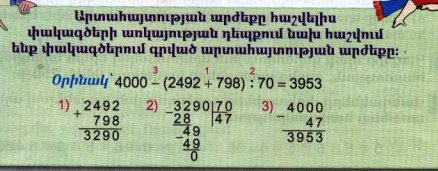  5(532-483)=24560(4000-2627)+748=8312862(4880:80-244:4)=04242-(3415-1280)=2107324216-(43015-1200):5=315853215432-55(42240:60-704)=2154321)5322)49-483x5492451)40002)1373-2627x601373823803)82380+748831281)4880802)2444-4861-2461-8-484003)62x0=01)34152)4242-1280-2135213521071)430152)418155-1200-40836341815-1815-31303)324216-15-83631531585301)42240602)704-42704-704-240002403)55x004)21543200-02154321)5072)3042x6+398304234403)7800-34404360